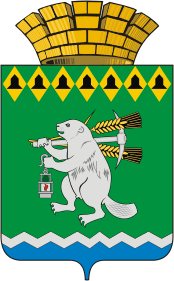 Дума Артемовского городского округаVI созыв88 заседание (внеочередное)РЕШЕНИЕот 16 сентября 2021 года 		  	                                               № 879О муниципальном земельном контроле на территории Артемовского городского округаВ соответствии со статьей 16 Федерального закона от 6 октября 2003 года № 131– ФЗ «Об общих принципах организации местного самоуправления в Российской Федерации», статьями 3, 23, 30 Федерального закона от 31 июля 2020 года № 248–ФЗ «О государственном контроле (надзоре) и муниципальном контроле в Российской Федерации», принимая во внимание типовое положение о муниципальном земельном контроле, направленное письмом Министерства экономики и территориального развития Свердловской области от 25.08.2021 № 09-01-81/4823 о видах муниципального контроля, руководствуясь статьями 22, 23 Устава Артемовского городского округа, Дума Артемовского городского округаРЕШИЛА: Утвердить:1.1. Положение о муниципальном земельном контроле на территории Артемовского городского округа (Приложение 1);	1.2. Перечень индикаторов риска нарушения обязательных требований в сфере муниципального земельного контроля на территории Артемовского городского округа (Приложение 2);	1.3. Ключевые показатели в сфере муниципального земельного контроля в Артемовском городском округе и их целевые значения, индикативные показатели в сфере муниципального земельного контроля в Артемовском городском округе (Приложение 3).	2. Признать утратившими  силу:	2.1 решение Думы Артемовского городского округа от 29.11.2012          № 195 «Об утверждении Положения о муниципальном земельном контроле на территории Артемовского городского округа»;	2.2. решение Думы Артемовского городского округа  от  28.05.2015         № 661 «О внесении изменений в решение Думы Артемовского городского округа от 29.11.2012 № 195 «Об утверждении Положения о муниципальном земельном контроле за использованием земель на территории Артемовского городского округа»;	2.3. решение Думы Артемовского городского округа  от  26.11.2015          № 749 «О внесении изменений в решение Думы Артемовского городского округа от 29.11.2012 № 195 «Об утверждении Положения о муниципальном земельном контроле за использованием земель на территории Артемовского городского округа»;	2.4. решение Думы Артемовского городского округа от 26.05.2016 № 822 «О внесении изменений в решение Думы Артемовского городского округа от 29.11.2012 № 195 «Об утверждении Положения о муниципальном земельном контроле за использованием земель на территории Артемовского городского округа»;	2.5. решение Думы Артемовского городского округа  от 16.02.2017       № 108 «О внесении изменений в решение Думы Артемовского городского округа от 29.11.2012 № 195 «Об утверждении Положения о муниципальном земельном контроле за использованием земель на территории Артемовского городского округа»;	2.6. решение Думы Артемовского городского округа от 30.08.2018        № 396 «О внесении изменений в решение Думы Артемовского городского округа от 29.11.2012 № 195 «Об утверждении Положения о муниципальном  земельном контроле за использованием земель на территории Артемовского городского округа».3. Настоящее решение вступает в силу с 1 января 2022 года, за исключением  раздела 7 Положения «О муниципальном  земельном контроле на территории Артемовского городского округа», вступающего в силу с  1 марта 2022 года.4. Опубликовать настоящее решение в газете «Артемовский рабочий», разместить на Официальном портале правовой информации Артемовского городского округа (www.артемовский-право.рф) и на официальном сайте Думы Артемовского городского округа в информационно-телекоммуникационной сети «Интернет».5. Контроль исполнения настоящего решения возложить на постоянную комиссию по вопросам местного самоуправления, нормотворчеству и регламенту (Угланов М.А.).Председатель Думы Артемовского городского округаГлава Артемовского городского округаВ.С. АрсеновК.М. Трофимов